ΕΛΛΗΝΙΚΗ ΔΗΜΟΚΡΑΤΙΑ                                         Λάρισα 15 /11/2023ΠΕΡΙΦΕΡΕΙΑ ΘΕΣΣΑΛΙΑΣ                                         Αριθμ. Πρωτ:455186ΟΙΚΟΝΟΜΙΚΗ ΕΠΙΤΡΟΠΗΠΡΟΣΚΛΗΣΗκ. Μπίλλη Απόστολοκ. Καλαμπάκα Κωνσταντίνο κ. Γακόπουλο Χρήστο κ. Μόρα Αθανάσιοκ. Μπρέζα Ανδρέα         Προς τους κ.κ.                                     6.   κ. Ρογγανάκη Αγλαΐακ. Αράπκουλε Δέσποινα κ. Τσιάρα Αθανάσιο  9.   κ. Τσιαπλέ Αναστάσιοκ. Κουρέτα Δημήτριο Σας προσκαλούμε να προσέλθετε στην Περιφέρεια Θεσσαλίας (αίθουσα τηλεδιάσκεψης)   στις 20  Νοεμβρίου  2023   ημέρα   Δευτέρα  και ώρα 15:00 μ.μ.  για να μετάσχετε σε συνεδρίαση της Οικονομικής Επιτροπής Περιφέρειας Θεσσαλίας στην οποία θα γίνει συζήτηση και λήψη αποφάσεων στα κατωτέρω θέματα:1.  Επικύρωση πρακτικών προηγούμενης συνεδρίασης Αριθμ. Πρακτ. 35/14-11-2023 ΠΕΡΙΦΕΡΕΙΑΚΗ ΕΝΟΤΗΤΑ ΚΑΡΔΙΤΣΑΣΠΕΡΙΦΕΡΕΙΑΚΗ ΕΝΟΤΗΤΑ ΛΑΡΙΣΑΣΠΕΡΙΦΕΡΕΙΑΚΗ ΕΝΟΤΗΤΑ ΜΑΓΝΗΣΙΑΣ & ΣΠΟΡΑΔΩΝΠΕΡΙΦΕΡΕΙΑΚΗ ΕΝΟΤΗΤΑ ΤΡΙΚΑΛΩΝΠαρακαλείστε σε περίπτωση απουσίας ή κωλύματος να ενημερώσετε τη Γραμματεία της Οικονομικής Επιτροπής στο τηλ. 2413506209, ώστε να κληθεί ο αναπληρωτής σας. ΟΠΡΟΕΔΡΟΣ ΤΗΣ ΕΠΙΤΡΟΠΗΣ                                                        ΠΙΝΑΚΑΣ ΒΑΣΙΛΕΙΟΣ                                           ΑΝΤΙΠΕΡΙΦΕΡΕΙΑΡΧΗΣ Π.Ε.ΛΑΡΙΣΑΣΚ1Έγκριση ανάθεσης δαπάνης σχετικά με την τοποθέτηση χημικών τουαλετών σε πλημμυροπαθείς ύστερα από τα ακραία καιρικά φαινόμενα της κακοκαιρίας Daniel της 6ης Σεπτεμβρίου 2023 στην Π.Ε. Καρδίτσας. Εισηγ.κ.ΚουκουμτζήΚ2Έγκριση ανάθεσης δαπάνης σχετικά με την παροχή υπηρεσιών φύλαξης του χώρου διανομής προϊόντων και ειδών πρώτης ανάγκης για την κάλυψη εκτάκτων αναγκών που προέκυψαν από τη θεομηνία Daniel της 6ης Σεπτεμβρίου 2023 στην Π.Ε. Καρδίτσας. Εισηγ.κ.ΚουκουμτζήΚ3Έγκριση ανάθεσης δαπάνης σχετικά με την ανάγκη μίσθωσης ακινήτου για την αντιμετώπιση εκτάκτων αναγκών που προέκυψαν από τη θεομηνία Daniel της 6ης Σεπτεμβρίου 2023 στην Π.Ε. Καρδίτσας. Εισηγ.κ.ΚουκουμτζήΚ4Έγκριση διάθεσης πίστωσης και έγκριση δαπάνης σχετικά με την προμήθεια πετρελαίου θέρμανσης για την αντιμετώπιση των αυξημένων αναγκών της Π.Ε. Καρδίτσας, μέχρι 31-12-2023. Εισηγ.κ.ΚουκουμτζήΚ5Υποβολή πρότασης στον άξονα προτεραιότητας 2.4 «Πρόληψη και διαχείριση κινδύνων» της πρόσκλησης Π86-16 ΦΚ με Α/Α ΟΠΣ: 6898, έκδοση 3.0 και τίτλο «Πρόγραμμα Φυσικών Καταστροφών για τους ΟΤΑ Α΄ και Β΄βαθμού (ΙΙ)». Εισηγ.κ.ΠετσιάΚ6Ορθή επανάληψη της αρ.1179/33ο/27-10-2023 (ΑΔΑ: 9ΜΛ87ΛΡ-ΒΙ6), απόφασης Οικονομικής Επιτροπής, σχετικά με την υποβολή πρότασης στον άξονα προτεραιότητας 2.9 «Ανάπτυξη υποδομών και προστασία περιβάλλοντος (μικρά φράγματα, αρδευτικά δίκτυα, ύδρευση - αποχέτευση, αντιπλημμυρικά, κλπ)» της πρόσκλησης Π87-16 με Α/Α ΟΠΣ: 7337 και τίτλο «Αντιπλημμυρική Προστασία, Καθαρισμός και Διαχείριση Υδατορεμάτων». Εισηγ.κ.ΠετσιάΚ71.Έγκριση διενέργειας ανοικτού ηλεκτρονικού διαγωνισμού με τίτλο: «ΑΠΟΚΑΤΑΣΤΑΣΕΙΣ ΒΑΤΟΤΗΤΑΣ ΣΤΟ ΟΔΙΚΟ ΔΙΚΤΥΟ Π.Ε. ΚΑΡΔΙΤΣΑΣ»  του υποέργου 1: «ΑΠΟΚΑΤΑΣΤΑΣΕΙΣ ΒΑΤΟΤΗΤΑΣ ΣΤΟ ΟΔΙΚΟ ΔΙΚΤΥΟ ΤΗΣ ΑΡΓΙΘΕΑΣ Π.Ε. ΚΑΡΔΙΤΣΑΣ» προϋπολογισμού 200.000,00 € (με ΦΠΑ) 2. Έγκριση όρων της διακήρυξης για τη διενέργεια ανοικτού ηλεκτρονικού διαγωνισμού με τίτλο: «ΑΠΟΚΑΤΑΣΤΑΣΕΙΣ ΒΑΤΟΤΗΤΑΣ ΣΤΟ ΟΔΙΚΟ ΔΙΚΤΥΟ Π.Ε. ΚΑΡΔΙΤΣΑΣ»  του υποέργου 1: «ΑΠΟΚΑΤΑΣΤΑΣΕΙΣ ΒΑΤΟΤΗΤΑΣ ΣΤΟ ΟΔΙΚΟ ΔΙΚΤΥΟ ΤΗΣ ΑΡΓΙΘΕΑΣ Π.Ε. ΚΑΡΔΙΤΣΑΣ» προϋπολογισμού:  200.000,00 € (με ΦΠΑ) 3. Συγκρότηση Επιτροπής Διενέργειας  Διαγωνισμού  Εισηγ.κ.ΠετσιάΚ8Συγκρότηση τριμελούς Επιτροπής για την παρακολούθηση και παραλαβή του αντικειμένου των συμβάσεων παροχής υπηρεσιών της ΣΑΝΠ417 με: Κ.Α. 2022ΝΠ41700010, και τίτλο «ΑΠΟΧΙΟΝΙΣΜΟΙ ΑΠΟΚΑΤΑΣΤΑΣΕΙΣ ΒΑΤΟΤΗΤΑΣ,  ΑΡΣΗ ΚΑΤΑΠΤΩΣΕΩΝ Π.Ε. ΚΑΡΔΙΤΣΑΣ 2022-2024» του υποέργου 2: «ΑΠΟΧΙΟΝΙΣΜΟΙ – ΑΠΟΚΑΤΑΣΤΑΣΗ ΒΑΤΟΤΗΤΑΣ Π.Ε. ΚΑΡΔΙΤΣΑΣ 2022-2024» Εισηγ.κ.ΠετσιάΚ9Έγκριση δαπανών γενομένων συμβάσεων σε βάρος των πιστώσεων του έργου με Κ.Α. 2023ΝΠ41700004 της ΣΑΝΠ 417 και τίτλο ΑΠΟΚΑΤΑΣΤΑΣΗ ΒΑΤΟΤΗΤΑΣ ΣΤΟ ΟΔΙΚΟ ΔΙΚΤΥΟ Π.Ε. ΚΑΡΔΙΤΣΑΣ και υποέργο 2 «ΣΥΝΤΗΡΗΣΕΙΣ –ΑΠΟΚΑΤΑΣΤΑΣΕΙΣ ΒΑΤΟΤΗΤΑΣ ΚΑΙ ΖΗΜΙΩΝ ΤΟΥ ΟΔΙΚΟΥ ΔΙΚΤΥΟΥ ΠΕ ΚΑΡΔΙΤΣΑΣ» της Περιφέρειας Θεσσαλίας εκτελουμένων με αυτεπιστασία σύμφωνα με τις διατάξεις του Ν. 4412/2016 - άρθρα 177, 32 και 59, και του Ν.4782/2021, συνολικού ποσού 399.990,00 € για εργασίες και Φ.Π.Α. Εισηγ.κ.ΠετσιάΚ10Σχετικά με μεταφορά μαθητών Πρωτοβάθμιας & Δευτεροβάθμιας Εκπαίδευσης Ν. Καρδίτσας για το διδακτικό έτος 2023-2024. Εισηγ.κ.ΚουκουμτζήΛ1Εισήγηση περί μη ασκήσεως ενδίκων μέσων κατά της με αριθμό Α426/2023 Αποφάσεως Τριμελούς Διοικητικού Πρωτοδικείου Λάρισας, τμήματος Γ’.  Εισηγ.κ.ΛαχανάςΛ2Έγκριση εξειδίκευσης δαπανών συμμετοχής της Περιφέρειας Θεσσαλίας στο 14ο Φεστιβάλ Ελληνικού Μελιού & Προϊόντων Μέλισσας, 1-3/12/2023, Στάδιο Ειρήνης και Φιλίας, Αθήνα. Εισηγ.κ.ΚαλφούντζοςΛ3Έγκριση τροποποίησης παράτασης φυσικού αντικειμένου & μεταφοράς ποσών στο πλαίσιο του προγράμματος HORIZON – inGOV. Εισηγ.κ.ΜπαχτσεβάνοςΛ4Εισήγηση εξειδίκευσης στον ΚΑΕ 1723 δαπάνης για την προμήθεια αδειών λογισμικού προστασίας από ιούς για τις ανάγκες της Περιφέρειας Θεσσαλίας. Εισηγ.κ.ΘεοδοσίουΛ5Έγκριση εξειδίκευσης δαπανών στον ΚΑΕ 0845 για την αγορά χριστουγεννιάτικων εδεσμάτων για την ανταλλαγή ευχών μεταξύ του Περιφερειάρχη Θεσσαλίας και των πολιτών. Εισηγ.κ.ΠατουλιώτηςΛ6Έγκριση ορισμού μελών συλλογικού οργάνου που αφορά παραλαβή υλικών και πιστοποίηση παροχής υπηρεσιών/εργασιών αρμοδιότητας Δ/σης Κτηνιατρικής για το έτος 2024. Εισηγ.κ.ΔρίβαςΛ7Εισήγηση – εξειδίκευση του ΚΑΕ 1723 για προμήθεια ψηφιακών υπογραφών για τις ανάγκες οργανικών μονάδων σε επίπεδο ΠΕ Λάρισας και Περιφέρειας Θεσσαλίας (hw_2023.24).Εισηγ.κ.ΜήτσοςΛ8Εισήγηση για ματαίωση προμήθειας παγίδων στο πλαίσιο του Προγράμματος Γεωργικών Προειδοποιήσεων Ολοκληρωμένης Φυτοπροστασίας της Βαμβακοκαλλιέργειας της Χώρας έτους 2023 για την Π.Ε. Λάρισας. Εισηγ.κ.ΚαλφούντζοςΛ9Έγκριση δαπάνης και όρων διαδικασιών ανάθεσης για την ετήσια παροχή υπηρεσιών ταχυδρομικών υπηρεσιών. Εισηγ.κ.ΜηχαλέςΛ10Εξειδίκευση πίστωσης κωδικών αριθμών εξόδων (ΚΑΕ), στο αναλυτικότερο επίπεδο του προϋπολογισμού, δαπανών παροχής υπηρεσιών για τις ανάγκες Δ/νσεων / Γραφείων Εδρας Περιφέρειας Θεσσαλίας, κατά το έτος 2023. Εισηγ.κ.ΜηχαλέςΛ11Επιστροφή ποσών λόγω μη χρήσης παραβόλων. Εισηγ.κ.ΜηχαλέςΛ12Έγκριση εξειδίκευσης δύο (2) δαπανών, στο Φορέα 073 & ΚΑΕ 0899, 1).Παροχή υπηρεσιών NoBo και AsBo σε επίπεδο σχεδιασμού, 2).Παροχή υπηρεσίας για τη σύνταξη της ανάλυσης επικινδυνότητας, για τις ανάγκες της Δ/νσης μας. Εισηγ.κ.ΚαρράΛ13Τροποποίησης της μελέτης Αποχέτευσης - αποστράγγισης του έργου: «Βελτίωση Ε.Ο. 30: Κατασκευή οδικού τμήματος από Δέλτα Καρδίτσας έως είσοδο Καρδίτσας» με προσθήκη τεχνικού στον ποταμό Λείψιμο. Προϋπολογισμός δημοπράτησης: 32.350.000,00 € Κωδικός Αριθμός Έργου: 2019ΕΠ00610016 ΣΑΕΠ 0061 (M.I.S.: 5041481) Επωνυμία Αναδόχου: «P. & C. DEVELOPMENT S.A.» Εισηγ.κ.ΚαρράΛ14Τροποποίησης της μελέτης οδοποιίας του παράπλευρου SRA2 στο έργο: «Βελτίωση Ε.Ο. 30: Κατασκευή οδικού τμήματος από Δέλτα Καρδίτσας έως είσοδο Καρδίτσας» Προϋπολογισμός δημοπράτησης: 32.350.000,00 € Κωδικός Αριθμός Έργου: 2019ΕΠ00610016 ΣΑΕΠ 0061 (M.I.S.: 5041481) Επωνυμία Αναδόχου: «P. & C. DEVELOPMENT S.A.» Εισηγ.κ.ΚαρράΛ15Έγκριση 2ου πρακτικού της επιτροπής διενέργειας  διαγωνισμού, και κατακύρωση της σύμβασης του έργου: «ΑΠΟΚΑΤΑΣΤΑΣΗ ΦΘΟΡΩΝ ΕΠ.Ο. ΑΓΙΟΚΑΜΠΟΥ ΣΚΛΗΘΡΟΥ, ΔΗΜΟΥ ΑΓΙΑΣ Π.Ε. ΛΑΡΙΣΑΣ», στον προσωρινό ανάδοχο.  Προϋπολογισμός έργου: 1.350.000,00 € Χρηματοδότηση: ΠΔΕ ΣΑΝΠ 817  ΚΑΕ: 2023ΝΠ81700057 Εισηγ.κ.ΚαρράΛ16Έγκριση ορισμού μελών συλλογικού οργάνου που αφορά παραλαβή υλικών και πιστοποίηση παροχής υπηρεσιών/εργασιών αρμοδιότητας Δ/νσης Κοινωνικής Μέριμνας για το έτος 2024. Εισηγ.κ.ΜάντζαρηΛ17Έγκριση ορισμού μελών συλλογικού οργάνου που αφορά παραλαβή υλικών και πιστοποίηση παροχής υπηρεσιών/εργασιών αρμοδιότητας  Δ/ΣΗΣ ΠΕΡΙΒΑΛΛΟΝΤΟΣ &  ΧΩΡΙΚΟΥ ΣΧΕΔΙΑΣΜΟΥ  για το έτος 2024. Εισηγ.Περιφερειάρχης κ.ΑγοραστόςΛ18Έγκριση ορισμού μελών συλλογικού οργάνου που αφορά παραλαβή υλικών και πιστοποίηση παροχής υπηρεσιών/εργασιών αρμοδιότητας Δ/σης Δημόσιας Υγείας και Κοινωνικής Μέριμνας ΠΕ Λάρισας για το έτος 2024. Εισηγ.κ.ΤσαρτσάληςΛ19Έγκριση του 2ου Ανακεφαλαιωτικού Πίνακα Εργασιών  Έργου: «ΑΠΟΚΑΤΑΣΤΑΣΗ ΟΔΟΥ ΑΠΟ ΔΙΑΣΤΑΥΡΩΣΗ ΠΑΘΕ – ΠΑΛΑΙΟΠΥΡΓΟ ΑΠΟ   ΘΕΟΜΗΝΙΑ» Αναδόχου: «ΑΙΑΣ Α.Τ.Ε.» Εισηγ.κ.Ντάγιας  Λ205η Έγκριση δαπανών γενομένων συμβάσεων ΓΙΑ ΤΗΝ  ΠΑΡΟΧΗ ΥΠΗΡΕΣΙΩΝ  του έργου : με Κ.Α. 2022ΝΠ41700012 (Κωδικός ΟΠΣ 5168832) της ΣΑΝΠ 417 και τίτλο «ΑΠΟΚΑΤΑΣΤΑΣΗ ΒΑΤΟΤΗΤΑΣ- ΑΠΟΧΙΟΝΙΣΜΟΙ-ΑΡΣΗ ΚΑΤΑΠΤΩΣΕΩΝ Π.Ε. ΛΑΡΙΣΑΣ (2016ΕΠ51700002)» για τη διαδικασία αναθέσεων με αυτεπιστασία του υποέργου 15(ΠΡΩΗΝ 21) «21.1.ΑΠΟΚΑΤΑΣΤΑΣΗ ΒΑΤΟΤΗΤΑΣ – ΑΡΣΗ ΚΑΤΑΠΤΩΣΕΩΝ Π.Ε ΛΑΡΙΣΑΣ ΕΤΟΥΣ 2023-2024 (ΜΕ ΑΥΤΕΠΙΣΤΑΣΙΑ)»  της Περιφέρειας Θεσσαλίας εκτελουμένων με αυτεπιστασία σύμφωνα με τις διατάξεις του Ν. 4412/2016 - άρθρα 177, 32 και 59 Εισηγ.Αντιπεριφερειάρχης κ.Πινακάς Λ21Έγκριση του από 13-11-2023 ΠΡΑΚΤΙΚΟΥ Ι για το αποτέλεσμα της 13-11-2023 ανάδειξης προσωρινού αναδόχου του ανοικτού ηλεκτρονικού διαγωνισμού για παροχή υπηρεσιών με τίτλο: «ΑΠΟΚΑΤΑΣΤΑΣΗ ΒΑΤΟΤΗΤΑΣ - ΑΠΟΧΙΟΝΙΣΜΟΙ-ΑΡΣΗ ΚΑΤΑΠΤΩΣΕΩΝ Π. Ε. ΛΑΡΙΣΑΣ 2022 - 2023 - 2024» ΥΠΟΕΡΓΟ :  4 «ΑΠΟΧΙΟΝΙΣΜΟΣ ΟΔΙΚΟΥ ΔΙΚΤΥΟΥ ΝΟΤΙΟΥ ΤΟΜΕΑ  Π. Ε. ΛΑΡΙΣΑΣ ΕΤΏΝ 2023 - 2024». Πρoεκτιμώμενη Αμοιβή: “350.000,00€ με ΦΠΑ”. ΧΡΗΜΑΤΟΔΟΤΗΣΗ : Κ.Α. 2022ΝΠ41700043 (Κωδικός ΟΠΣ 5183871 της ΣΑΝΠ 417 Εισηγ.κ.Ντάγιας  Λ22Έγκριση του από 13-11-2023 ΠΡΑΚΤΙΚΟΥ Ι για το αποτέλεσμα της 13-11-2023 ανάδειξης προσωρινού αναδόχου του ανοικτού ηλεκτρονικού διαγωνισμού για παροχή υπηρεσιών με τίτλο:  «ΑΠΟΚΑΤΑΣΤΑΣΗ ΒΑΤΟΤΗΤΑΣ - ΑΠΟΧΙΟΝΙΣΜΟΙ-ΑΡΣΗ ΚΑΤΑΠΤΩΣΕΩΝ Π. Ε. ΛΑΡΙΣΑΣ 2022 - 2023 - 2024» ΥΠΟΕΡΓΟ: 13«ΑΠΟΧΙΟΝΙΣΜΟΣ ΟΔΙΚΟΥ ΔΙΚΤΥΟΥ ΒΟΡΕΙΟΥ ΤΟΜΕΑ  Π. Ε. ΛΑΡΙΣΑΣ ΕΤΏΝ 2023 - 2024». Πρoεκτιμώμενη Αμοιβή: “350.000,00€ με ΦΠΑ”. ΧΡΗΜΑΤΟΔΟΤΗΣΗ : Κ.Α. 2022ΝΠ41700043 (Κωδικός ΟΠΣ 5183871 της ΣΑΝΠ 417 Εισηγ.κ.Ντάγιας  Λ23Έγκριση ορισμού μελών συλλογικού οργάνου που αφορά παραλαβή υλικών και πιστοποίηση παροχής υπηρεσιών/εργασιών αρμοδιότητας Δ/σης Διοίκησης Περιφέρειας Θεσσαλίας για το έτος 2024.Εισηγ.κ.ΑλατάΛ24Έγκριση ορισμού μελών συλλογικού οργάνου που αφορά παραλαβή υλικών και πιστοποίηση παροχής υπηρεσιών/εργασιών αρμοδιότητας Διεύθυνσης Αγροτικής Οικονομίας Περιφέρειας Θεσσαλίας για το έτος 2024.Εισηγ.Περιφερειάρχης κ.ΑγοραστόςΛ25Ανάθεση παροχής υπηρεσιών και προμήθειας αγαθών στο πλαίσιο της αντιμετώπισης των συνεπειών της θεομηνίας  “Daniel” στην Π.Ε. Λάρισας – Περιφέρειας Θεσσαλίας. Εισηγ.κ.ΜηχαλέςΛ26Υποβολή προς χρηματοδότηση έργων Φυσικών Καταστροφών. Εισηγ.Περιφερειάρχης κ.ΑγοραστόςΜΣ1           Εξειδίκευση πιστώσεων δαπάνης για το 2024, σε βάρος των ΚΑΕ 1723, 1329, 0869, 899, 0843, 0873, 839, 1231, 1699, 1121, 1459 Εισηγ.κ.  ΚολυνδρίνηΜΣ2Επανάληψη στο ορθό των Αποφάσεων με αρίθμ.: 256/2023 και 258/2023 (Απόσπασμα Πρακτικού 8/14-03-2023) της Οικονομικής Επιτροπής της Περιφέρειας Θεσσαλίας Εισηγ.κ.  ΚολυνδρίνηΜΣ3Έγκριση εξειδίκευσης δαπάνης για επιστροφή αχρεωστήτως καταβληθέντος ποσού. Εισηγ.κ.  ΚολυνδρίνηΜΣ4α) Έγκριση 1ου Πρακτικού της Επιτροπής Συντονισμού, Παρακολούθησης και Πιστοποίησης καλής εκτέλεσης  β) Οριστική κατακύρωση της προσφοράς και γ) Ανάθεση σύμβασης για το έργο «Υλοποίηση δειγματοληψιών και εργαστηριακών αναλύσεων σε ζωικά προϊόντα, για έλεγχο των συνεπειών των πυρκαγιών του Ιουλίου 2023 στις ΠΕ Μαγνησίας & Σποράδων»  Εισηγ.κ. ΚολυνδρίνηΜΣ5Έγκριση  δαπάνης και διάθεσης πίστωσης για την  επιστροφή αχρεωστήτως  καταβληθέντων ποσώνΕισηγ.κ. ΚολυνδρίνηΜΣ6έγκριση  δαπάνης και διάθεσης πίστωσης για την  επιστροφή αχρεωστήτως  καταβληθέντων ποσών Εισηγ.κ.  ΚολυνδρίνηΜΣ7Εξειδίκευση διάθεσης πίστωσης για την προμήθεια  φόντου για τη φωτογράφιση υποψηφίων οδηγώνΕισηγ.κ.  ΚολυνδρίνηΜΣ8Έγκριση εξειδίκευσης δαπάνης και διάθεσης πίστωσης για τη διεξαγωγή  σεμιναρίου και  συμμετοχή υπαλλήλου σε σεμινάριο περιοδικής εκπαίδευσης Τεχνικών Διευθυντών ΚΤΕΟΕισηγ.κ.  ΚολυνδρίνηΜΣ9Εξειδίκευση πίστωσης δαπανών για την προμήθεια ΕΔΔΥ (usb token) για την έκδοση ψηφιακών πιστοποιητικών για τις ανάγκες των Π.Ε. Μαγνησίας και Σποράδων Εισηγ.κ. ΚολυνδρίνηΜΣ10Έγκριση εξειδίκευσης πίστωσης δαπάνης που βαρύνει τον ΚΑΕ 5152 του Φορέα 073 του προϋπολογισμού έτους 2023 των Π.Ε. Μαγνησίας και Σποράδων Εισηγ.κ. ΚολυνδρίνηΜΣ11Έγκριση εξειδίκευσης πίστωσης δαπάνης που βαρύνει τον ΚΑΕ 0871 του Φορέα 073 του προϋπολογισμού έτους 2023 των Π.Ε. Μαγνησίας και Σποράδων Εισηγ.κ. ΧριστοδούλουΜΣ12Έγκριση πρακτικού ΙΙ απόρριψης προσφορών και ανάδειξης νέου προσωρινού κατασκευής του έργου: «ΕΠΙΣΚΕΥΗ ΚΑΙ ΑΠΟΚΑΤΑΣΤΑΣΗ ΕΛΛΗΝΟΜΟΥΣΕΙΟΥ ΡΗΓΑ ΦΕΡΑΙΟΥ». Προϋπολογισμός έργου: 516.000,00€ (με Φ.Π.Α).  Χρηματοδότηση: ΑΠΟ ΤΟ ΠΡΟΓΡΑΜΜΑ ΑΝΤΩΝΗΣ ΤΡΙΤΣΗΣ ΜΕΣΩ ΕΓΚΕΚΡΙΜΕΝΟΥ ΔΑΝΕΙΟΥ ΑΠΟ ΤΟ ΤΑΜΕΙΟ ΠΑΡΑΚΑΤΑΘΗΚΩΝ ΚΑΙ ΔΑΝΕΙΩΝ  Εισηγ.κ.  ΧριστοδούλουΜΣ13Έγκριση Πρακτικών και αποτελεσμάτων των σταδίων αποσφράγισης για την ανάδειξη αναδόχου του ανοικτού ηλεκτρονικού διεθνή διαγωνισμού για παροχή υπηρεσιών με τίτλο: «ΕΦΑΡΜΟΓΗ ΠΡΟΓΡΑΜΜΑΤΟΣ ΑΠΟΧΙΟΝΙΣΜΟΥ ΠΕΡΙΟΔΟΥ 2023-2024 ΣΤΟ ΟΔΙΚΟ ΔΙΚΤΥΟ ΑΡΜΟΔΙΟΤΗΤΑΣ Π.Ε ΜΑΓΝΗΣΙΑΣ» και καταληκτική ημερομηνία υποβολής προσφορών την 16/10/2023 Εισηγ.κ. ΧριστοδούλουΜΣ14Έγκριση 7ης παράτασης της συνολικής προθεσμίας περαίωσης του έργου «ΚΑΤΑΣΚΕΥΗ ΚΕΡΚΙΔΩΝ ΣΤΟ ΑΘΛΗΤΙΚΟ ΚΕΝΤΡΟ Τ.Κ. ΣΟΥΡΠΗΣ», Αναδόχου: ΕΥΑΓΓ. ΤΣΙΡΝΟΒΑΣ Κ ΣΙΑ ΕΕ με διακριτικό τίτλο «T&T ENERGY», έως 16-12-2023, με αναθεώρηση τιμών. Εισηγ.κ. ΧριστοδούλουΜΣ15Εξειδίκευση  πίστωσης 61.0000 ευρώ, σε εκτέλεση της με αρ. 88/2023 απόφασης του Μονομελούς Εφετείου Λάρισας. Απαίτηση της  ανώνυμης εταιρείας με την επωνυμία «ΚΟΙΝΟ  ΤΑΜΕΙΟ ΕΙΣΠΡΑΞΕΩΝ ΛΕΩΦΟΡΕΙΩΝ (ΚΤΕΛ) ΑΣΤΙΚΩΝ ΓΡΑΜΜΩΝ ΒΟΛΟΥ – ΑΝΩΝΥΜΗ ΜΕΤΑΦΟΡΙΚΗ ΤΟΥΡΙΣΤΙΚΗ ΚΑΙ ΕΜΠΟΡΙΚΗ ΕΤΑΙΡΕΙΑ» και το διακριτικό τίτλο «ΑΣΤΙΚΟ ΚΤΕΛ ΒΟΛΟΥ Α.Ε.».   Εισηγ.κ. ΦώτουΜΣ16Έγκριση δαπανών γενομένων συμβάσεων – αναθέσεων για εργασίες αποκατάστασης του  οδικού δικτύου, στο πλαίσιο του ενάριθμου έργου 2023ΝΠ41700006 της ΣΑΝΠ 417 με τίτλο υποέργου 1: «Αποκαταστάσεις Βατότητας, Καθαρισμοί Ερεισμάτων και Λοιπές Δράσεις Συντήρησης Οδικού Δικτύου Π.Ε. Μαγνησίας και Σποράδων» με αυτεπιστασία σύμφωνα με τις διατάξεις του Ν.4412/2016 όπως τροποποιήθηκε και ισχύει. Εισηγ.κ. ΚολυνδρίνηΜΣ17Έγκριση 1ης παράτασης της συνολικής προθεσμίας περάτωσης του έργου: «ΚΑΤΑΣΚΕΥΗ ΠΕΡΙΠΑΤΗΤΙΚΩΝ ΔΙΑΔΡΟΜΩΝ ΣΤΟ ΕΠΑΡΧΙΑΚΟ ΟΔΙΚΟ ΔΙΚΤΥΟ Ν. ΣΚΟΠΕΛΟΥ», έως την 01-06-2024. Εισηγ.κ. ΧριστοδούλουΤ1Σύσταση επιτροπής παρακολούθησης και παραλαβής της προμήθειας:  2014ΕΠ51700019 «Συντήρηση, Αποκατάσταση, Βελτίωση, Ηλεκτροφωτισμός και Προμήθεια για την Σήμανση, Στηθαία Ασφαλείας του Εθνικού και Επαρχιακού Οδικού Δικτύου & Αποπληρωμή – Ολοκλήρωση Έργων Περιφερειακής Ενότητας Τρικάλων (πκ 2013ΕΠ001700012)» ΥΠΟΕΡΓΟ 131 :  «ΠΡΟΜΗΘΕΙΑ ΣΤΡΟΓΓΥΛΗΣ ΤΕΧΝΙΚΗΣ ΞΥΛΕΙΑΣ ΕΛΑΤΗΣ ΑΠΟ ΤΟ Π.Δ. ΠΕΡΤΟΥΛΙΟΥ ΓΙΑ ΤΙΣ ΑΝΑΓΚΕΣ ΚΤΙΡΙΩΝ ΚΑΙ ΈΡΓΩΝ ΤΗΣ ΠΕ ΤΡΙΚΑΛΩΝ 2023» Εισηγ. κ. Ταμπακιώτη                   Τ2Σύσταση επιτροπής παρακολούθησης και παραλαβής των υπηρεσιών :υποέργο 26: «ΑΠΟΚΑΤΑΣΤΑΣΗ ΒΑΤΟΤΗΤΑΣ - ΆΡΣΗ ΚΑΤΑΠΤΩΣΕΩΝ Π.Ε. ΤΡΙΚΑΛΩΝ 2020 - 2021 ΜΕ ΑΥΤΕΠΙΣΤΑΣΙΑ», υποέργο 57: «ΑΜΕΣΕΣ ΑΠΟΚΑΤΑΣΤΑΣΕΙΣ ΒΛΑΒΩΝ ΟΔΙΚΟΥ ΔΙΚΤΥΟΥ ΚΑΙ ΑΝΑΧΩΜΑΤΩΝ ΠΟΤΑΜΩΝ ΚΑΙ ΡΕΜΑΤΩΝ ΑΡΜΟΔΙΟΤΗΤΑΣ Π.Ε. ΤΡΙΚΑΛΩΝ ΠΡΟΚΛΗΘΗΣΕΣ ΚΑΤΑ ΤΙΣ ΠΛΗΜΜΥΡΕΣ ΤΗΣ 18ης ΚΑΙ 19ης  ΣΕΠΤΕΜΒΡΙΟΥ 2020 ΛΟΓΩ ΤΟΥ ΜΕΣΟΓΕΙΑΚΟΥ ΚΥΚΛΩΝΑ ‘’ΙΑΝΟΣ’’ ΜΕ ΑΥΤΕΠΙΣΤΑΣΙΑ ΣΥΜΦΩΝΑ ΜΕ ΤΙΣ ΔΙΑΤΑΞΕΙΣ ΤΟΥ Ν.4412/2016, ΑΡΘΡΑ 177,32 και 59», υποέργο 77: «ΑΠΟΚΑΤΑΣΤΑΣΗ ΒΑΤΟΤΗΤΑΣ - ΆΡΣΗ ΚΑΤΑΠΤΩΣΕΩΝ Π.Ε. ΤΡΙΚΑΛΩΝ 2021 - 2022 ΜΕ ΑΥΤΕΠΙΣΤΑΣΙΑ», υποέργο 09: «ΑΠΟΚΑΤΑΣΤΑΣΗ ΒΑΤΟΤΗΤΑΣ - ΑΡΣΗ ΚΑΤΑΠΤΩΣΕΩΝ Π.Ε. ΤΡΙΚΑΛΩΝ 2022 - 23 ΜΕ ΑΥΤΕΠΙΣΤΑΣΙΑ», υποέργο 1: «ΑΠΟΚΑΤΑΣΤΑΣΗ ΒΑΤΟΤΗΤΑΣ - ΑΡΣΗ ΚΑΤΑΠΤΩΣΕΩΝ Π.Ε. ΤΡΙΚΑΛΩΝ 2023-24 ΜΕ ΑΥΤΕΠΙΣΤΑΣΙΑ», οι οποίες αφορούν έργα που εκτελούνται με αυτεπιστασία σύμφωνα με τις διατάξεις του Ν.4412/2016, άρθρα 177, 32 και 59.Εισηγ. κ. Ταμπακιώτη            Τ3Έγκριση πρακτικού ελέγχου δικαιολογητικών κατακύρωσης και κατακύρωση της σύμβασης  «ΑΠΟΧΙΟΝΙΣΜΟΙ, ΑΠΟΚΑΤΑΣΤΑΣΕΙΣ ΒΑΤΟΤΗΤΑΣ, ΑΡΣΗ ΚΑΤΑΠΤΩΣΕΩΝ Π.Ε. ΤΡΙΚΑΛΩΝ 2022-25» ΥΠΟΕΡΓΟ 18: «ΑΠΟΚΑΤΑΣΤΑΣΗ ΒΑΤΟΤΗΤΑΣ - ΑΠΟΧΙΟΝΙΣΜΟΙ ΜΕ ΙΧ ΜΗΧΑΝΗΜΑΤΑ ΟΔΙΚΟΥ ΔΙΚΤΥΟΥ ΘΕΟΠΕΤΡΑ – ΑΥΡΑ – ΚΟΝΙΣΚΟΣ ΜΕ ΔΙΑΚΛΑΔΩΣΕΙΣ ΠΡΟΣ ΛΟΓΓΑ & ΜΑΥΡΕΛΙ – ΚΡΗΝΙΤΣΑ – ΑΓΡΕΛΙΑ ΜΕ ΔΙΑΚΛΑΔΩΣΕΙΣ ΠΡΟΣ ΠΛΑΤΑΝΟ & ΕΛΛΗΝΟΚΑΣΤΡΟ 2023-24»,  προϋπολογισμού 60.000,00€.Εισηγ.κ. Ταμπακιώτη            Τ4Έγκριση πρακτικού ελέγχου δικαιολογητικών κατακύρωσης και κατακύρωση της σύμβασης «ΑΠΟΧΙΟΝΙΣΜΟΙ, ΑΠΟΚΑΤΑΣΤΑΣΕΙΣ ΒΑΤΟΤΗΤΑΣ, ΑΡΣΗ ΚΑΤΑΠΤΩΣΕΩΝ Π.Ε. ΤΡΙΚΑΛΩΝ 2022-25»  ΥΠΟΕΡΓΟ 17: «ΑΠΟΚΑΤΑΣΤΑΣΗ ΒΑΤΟΤΗΤΑΣ-ΑΠΟΧΙΟΝΙΣΜΟΙ ΜΕ ΙΧ ΜΗΧΑΝΗΜΑΤΑ ΟΔΙΚΟΥ  ΔΙΚΤΥΟΥ ΠΥΛΗ-ΜΕΣΟΧΩΡΑ 2023-2024», προϋπολογισμού 60.000,00€.Εισηγ. κ. Ταμπακιώτη            Τ5Έγκριση υποβολής του έργου/πράξης «ΑΠΟΚΑΤΑΣΤΑΣΗ ΒΛΑΒΩΝ ΠΟΥ ΠΡΟΚΛΗΘΗΚΑΝ ΚΑΤΑ ΤΗΝ ΚΑΚΟΚΑΙΡΙΑ «DANIEL» ΣΤΟ ΟΔΙΚΟ ΔΙΚΤΥΟ ΠΕΡΙΟΧΩΝ ΤΩΝ ΔΗΜΩΝ ΤΡΙΚΚΑΙΩΝ, ΜΕΤΕΩΡΩΝ, ΠΥΛΗΣ ΚΑΙ ΦΑΡΚΑΔΟΝΑΣ ΤΗΣ Π.Ε. ΤΡΙΚΑΛΩΝ» στο «Ειδικό Πρόγραμμα Φυσικών Καταστροφών α) Υποδομών ΟΤΑ»,   ΑΞΟΝΑ ΠΡΟΤΕΡΑΙΟΤΗΤΑΣ: 2.4 «Πρόληψη και διαχείριση κινδύνων»,   με τίτλο «Πρόσκληση για ένταξη έργων αποκατάστασης από φυσικές καταστροφές που προκλήθηκαν από την εκδήλωση φαινομένων (ΙΑΝΟΣ, ΔΙΟΜΗΔΗΣ, ΑΘΗΝΑ, DANIEL, ELIAS κ.α) σε περιοχές των Π.Ε Λάρισας, Καρδίτσας, Μαγνησίας και Σποράδων και Τρικάλων Εισηγ. κ. ΤαμπακιώτηΤ6Έγκριση δαπανών γενομένων συμβάσεων σε βάρος των πιστώσεων του έργου με Κ.Α. 2023ΝΠ41700005 της ΣΑΝΠ 417 και τίτλο «ΑΠΟΚΑΤΑΣΤΑΣΕΙΣ ΒΑΤΟΤΗΤΑΣ, ΚΑΘΑΡΙΣΜΟΙ ΕΡΕΙΣΜΑΤΩΝ ΚΑΙ ΛΟΙΠΕΣ ΔΡΑΣΕΙΣ ΣΥΝΤΗΡΗΣΗΣ ΟΔΙΚΟΥ ΔΙΚΤΥΟΥ ΠΕΡΙΦΕΡΕΙΑΣ ΘΕΣΣΑΛΙΑΣ (Π.Ε ΤΡΙΚΑΛΩΝ)» για το νέο υποέργο 1 «ΑΠΟΚΑΤΑΣΤΑΣΗ ΒΑΤΟΤΗΤΑΣ - ΑΡΣΗ ΚΑΤΑΠΤΩΣΕΩΝ Π.Ε. ΤΡΙΚΑΛΩΝ 2023-24 ΜΕ ΑΥΤΕΠΙΣΤΑΣΙΑ» της Περιφέρειας Θεσσαλίας εκτελουμένων με αυτεπιστασία σύμφωνα με τις διατάξεις του Ν. 4412/2016 - άρθρα 177, 32 και 59, και του Ν.4782/2021, συνολικού ποσού 107.483,20 € για εργασίες και Φ.Π.Α. Εισηγ. κ. ΤαμπακιώτηΤ7Σύσταση επιτροπής παρακολούθησης και παραλαβής της προμήθειας: 2014ΕΠ51700023«ΣΥΝΤΗΡΗΣΗ ΕΘΝΙΚΟΥ ΚΑΙ ΕΠΑΡΧΙΑΚΟΥ ΟΔΙΚΟΥ ΔΙΚΤΥΟΥ ΠΕΡΙΦΕΡΕΙΑΣ ΘΕΣΣΑΛΙΑΣ»(πκ2013ΕΠ01700004) ΥΠΟΕΡΓΟ 20: «ΚΑΤΑΣΚΕΥΗ ΤΟΙΧΕΙΟΥ ΑΝΤΙΣΤΗΡΙΞΗΣ ΑΙΘΟΥΣΑΣ ΕΚΔΗΛΩΣΕΩΝ ΜΗΛΙΑΣ» ,συνολικού ποσού 19.820,16  €, ήτοι 15.984,00 € για εργασίες και 3.836,16 € για Φ.Π.Α,   με την διαδικασία της απευθείας ανάθεσης με προσφορές ΧΡΗΜΑΤΟΔΟΤΗΣΗ:  2014ΕΠ51700023 ΣΑΕΠ 517.  Εισηγ. κ. Ταμπακιώτη            Τ8Σύσταση επιτροπής παρακολούθησης και παραλαβής της προμήθειας:  2014ΕΠ51700019 «ΣΥΝΤΗΡΗΣΗ,ΑΠΟΚΑΤΑΣΤΑΣΗ ΒΕΛΤΙΩΣΗ ,ΗΛΕΚΤΡΟΦΩΤΙΣΜΟΣ  ΚΑΙ ΠΡΟΜΗΘΕΙΑ ΓΙΑ  ΣΗΜΑΝΣΗ , ΣΤΗΘΑΙΑ ΑΣΦΑΛΕΙΑΣ ΤΟΥ ΕΘΝΙΚΟΥ ΚΑΙ ΕΠΑΡΧΙΑΚΟΥ ΟΔΙΚΟΥ ΔΙΚΤΥΟΥ ΚΑΙ ΑΠΟΠΛΗΡΩΜΗ –ΟΛΟΚΛΗΡΩΣΗ ΕΡΓΩΝ ΠΕ ΤΡΙΚΑΛΩΝ (πκ 2013ΕΠ01700012)» ΥΠΟΕΡΓΟ 183:  «ΠΡΟΜΗΘΕΙΑ ΜΟΡΦΟΣΙΔΗΡΟΥ – ΚΟΙΛΟΔΟΚΩΝ – ΣΙΔΗΡΟΣΩΛΗΝΩΝ – ΔΙΑΦΟΡΩΝ ΔΙΑΤΟΜΩΝ ΓΙΑ ΤΙΣ ΑΝΑΓΚΕΣ ΤΗΣ ΠΕ ΤΡΙΚΑΛΩΝ 2022»   συνολικού ποσού 24.421,80  €, ήτοι 19.695,00 € για εργασίες και 4.726,80,  € για Φ.Π.Α.,   με την διαδικασία της απευθείας ανάθεσης με προσφορές.ΧΡΗΜΑΤΟΔΟΤΗΣΗ:  ΚΑ 2014ΕΠ51700019 της ΣΑΕΠ 517 Εισηγ. κ. Ταμπακιώτη            Τ9Έγκριση πρακτικού ελέγχου δικαιολογητικών κατακύρωσης και κατακύρωση της σύμβασης  «ΑΠΟΧΙΟΝΙΣΜΟΙ, ΑΠΟΚΑΤΑΣΤΑΣΕΙΣ ΒΑΤΟΤΗΤΑΣ, ΑΡΣΗ ΚΑΤΑΠΤΩΣΕΩΝ Π.Ε. ΤΡΙΚΑΛΩΝ 2022-25» ΥΠΟΕΡΓΟ 16:«ΑΠΟΚΑΤΑΣΤΑΣΗ ΒΑΤΟΤΗΤΑΣ - ΑΠΟΧΙΟΝΙΣΜΟΙ ΜΕ ΙΧ ΜΗΧΑΝΗΜΑΤΑ ΟΔΙΚΟΥ ΔΙΚΤΥΟΥ ΔΙΑΒΑ – ΛΙΒΑΔΙΑ ΠΕΡΤΟΥΛΙΟΥ 2023-24»  προϋπολογισμού 60.000,00€. Εισηγ. κ. ΤαμπακιώτηΤ10Έγκριση χορήγησης παράτασης της προθεσμίας περαιώσεως του έργου: «ΕΡΓΑΣΙΕΣ-ΠΡΟΜΗΘΕΙΕΣ ΓΙΑ ΤΙΣ ΑΝΑΓΚΕΣ ΤΟΥ ΟΔΙΚΟΥ ΔΙΚΤΥΟΥ ΚΑΙ ΤΟΥ ΑΝΤΙΠΛΗΜΜΥΡΙΚΟΥ ΔΙΚΤΥΟΥ ΚΑΙ ΛΟΙΠΩΝ ΕΓΚΑΤΑΣΤΑΣΕΩΝ Π.Ε ΤΡΙΚΑΛΩΝ», υποέργο 22 «ΕΡΓΑΣΙΕΣ ΣΤΟΝ ΠΕΡΙΒΑΛΛΟΝΤΑ ΧΩΡΟ ΤΟΥ ΜΟΥΣΕΙΟΥ ΛΑΟΓΡΑΦΙΚΗΣ ΣΥΛΛΟΓΗΣ ΠΥΡΡΑΣ», προϋπολογισμού 100.000,00 € με ΦΠΑ, αναδόχου Εργοληπτικής Επιχείρησης «ΛΑΤΟΜΕΙΑ ΤΑΞΙΑΡΧΩΝ Α.Ε.» από 03/10/2023 μέχρι 03/04/2024.Εισηγ. κ. ΤαμπακιώτηΤ11Έγκριση πρακτικού ελέγχου δικαιολογητικών κατακύρωσης και κατακύρωση της σύμβασης  «ΑΠΟΧΙΟΝΙΣΜΟΙ, ΑΠΟΚΑΤΑΣΤΑΣΕΙΣ ΒΑΤΟΤΗΤΑΣ, ΑΡΣΗ ΚΑΤΑΠΤΩΣΕΩΝ Π.Ε. ΤΡΙΚΑΛΩΝ 2022-25» ΥΠΟΕΡΓΟ 15: «ΑΠΟΚΑΤΑΣΤΑΣΗ ΒΑΤΟΤΗΤΑΣ - ΑΠΟΧΙΟΝΙΣΜΟΙ ΜΕ ΙΧ ΜΗΧΑΝΗΜΑΤΑ ΟΔΙΚΟΥ ΚΥΚΛΩΜΑΤΟΣ ΑΣΠΡΟΠΟΤΑΜΟΥ 2023-24» προϋπολογισμού 60.000,00€. Εισηγ. κ. ΤαμπακιώτηΤ12Έγκριση χορήγησης παράτασης της προθεσμίας περαιώσεως του έργου: «ΕΡΓΑΣΙΕΣ-ΠΡΟΜΗΘΕΙΕΣ ΓΙΑ ΤΙΣ ΑΝΑΓΚΕΣ ΤΟΥ ΟΔΙΚΟΥ ΔΙΚΤΥΟΥ ΚΑΙ ΤΟΥ ΑΝΤΙΠΛΗΜΜΥΡΙΚΟΥ ΔΙΚΤΥΟΥ ΚΑΙ ΛΟΙΠΩΝ ΕΓΚΑΤΑΣΤΑΣΕΩΝ Π.Ε ΤΡΙΚΑΛΩΝ» υποέργο 195 «ΕΘΝΙΚΟ   ΣΤΑΔΙΟ ΚΑΛΑΜΠΑΚΑΣ», προϋπολογισμού  εργασιών   120.067,74 € και Φ.Π.Α. 29.032,26 €, ήτοι συνολικού προϋπολογισμού 150.000,00 €, αναδόχου Εργοληπτικής Επιχείρησης «ΑΘ. ΣΟΥΛΕΜΕΤΣΗΣ ΚΑΙ ΣΙΑ Ο.Ε.»  από  01/10/2023 μέχρι 30/12/2023.Εισηγ. κ. ΤαμπακιώτηΤ13Σύσταση επιτροπής παρακολούθησης και παραλαβής της προμήθειας: 2014ΕΠ51700019 «Συντήρηση, Αποκατάσταση, Βελτίωση, Ηλεκτροφωτισμός και Προμήθεια για την Σήμανση, Στηθαία Ασφαλείας του Εθνικού και Επαρχιακού Οδικού Δικτύου & Αποπληρωμή – Ολοκλήρωση Έργων Περιφερειακής Ενότητας Τρικάλων (πκ 2013ΕΠ001700012)» ΥΠΟΕΡΓΟ 122:  «Προμήθεια κονιαμάτων, συρματοπλεγμάτων, λαμαρινών, μορφοσιδήρου κλπ. 2023», συνολικού ποσού 36.731,71  €, ήτοι 29.622,35 € για εργασίες και 7.109,36 € για Φ.Π.Α,   με την διαδικασία της απευθείας ανάθεσης με προσφορές.  ΧΡΗΜΑΤΟΔΟΤΗΣΗ: 2014ΕΠ51700019   ΣΑΕΠ 517 Εισηγ. κ. ΤαμπακιώτηΤ14Σύσταση επιτροπής παρακολούθησης και παραλαβής της προμήθειας: «ΣΥΝΤΗΡΗΣΗ ΕΘΝΙΚΟΥ ΚΑΙ ΕΠΑΡΧΙΑΚΟΥ ΟΔΙΚΟΥ ΔΙΚΤΥΟΥ ΠΕΡΙΦΕΡΕΙΑΣ ΘΕΣΣΑΛΙΑΣ (π.κ. 2013ΕΠ01700004)».  Υποέργο 23 «ΠΡΟΜΗΘΕΙΑ ΥΛΙΚΩΝ ΓΙΑ ΤΗΝ ΕΠΙΣΚΕΥΗ ΤΕΧΝΙΚΩΝ ΣΤΟ ΑΡ. 16 ΠΡΩΤΕΥΟΝ ΕΠΑΡΧΙΑΚΟ ΔΙΚΤΥΟ ΤΡΙΚΑΛΩΝ» συνολικού προϋπολογισμού 37.200,00 €, ήτοι 30.000,00 € για εργασίες και 7.200,00 € για Φ.Π.Α.,   με την διαδικασία της απευθείας ανάθεσης με προσφορές. ΧΡΗΜΑΤΟΔΟΤΗΣΗ:   2014ΕΠ51700023 της ΣΑΕΠ 517. Εισηγ. κ. ΤαμπακιώτηΤ15Χορήγηση Παράτασης της Ολικής Προθεσμίας Περαίωσης των εργασιών του έργου «ΑΠΟΚΑΤΑΣΤΑΣΗ ΒΛΑΒΩΝ ΠΟΥ ΠΡΟΚΛΗΘΗΚΑΝ ΑΠΟ ΕΝΤΟΝΑ ΠΛΗΜΜΥΡΙΚΑ ΦΑΙΝΟΜΕΝΑ ΣΕ ΠΕΡΙΟΧΕΣ ΕΚΑΤΕΡΩΘΕΝ ΤΟΥ ΠΗΝΕΙΟΥ ΠΟΤΑΜΟΥ ΣΤΗΝ Π.Ε.ΤΡΙΚΑΛΩΝ ΑΠΟ 23/2/2018 ΕΩΣ 26/2/2018 (ΔΙΚΤΥΑ ΑΡΔΕΥΣΗΣ , ΜΝΗΜΕΙΑ)»,   προϋπολογισμού εργασιών  6.612.903,23 € και Φ.Π.Α. 1.587.096,77 €, ήτοι συνολικού προϋπολογισμού 8.200.000,00 €, Αναδόχου Κοινοπραξίας «ΚΟΝΩΝ ΤΕΧΝΙΚΗ Α.Ε.-ΤΡΙΚΑΤ Α.Β.Ε.Τ.Ε.», από 29-10-2023 έως  29-09-2024. Εισηγ. κ. Ταμπακιώτη            Τ16Χορήγηση παράτασης της προθεσμίας περαιώσεως του έργου: «ΑΠΟΚΑΤΑΣΤΑΣΗ ΒΛΑΒΩΝ ΠΟΥ ΠΡΟΚΛΗΘΗΚΑΝ ΚΑΤΑ ΤΙΣ ΠΛΗΜΜΥΡΕΣ ΤΗΣ 18ης & 19ης ΣΕΠΤΕΜΒΡΙΟΥ 2020 ΛΟΓΩ ΤΟΥ ΜΕΣΟΓΕΙΑΚΟΥ ΚΥΚΛΩΝΑ "ΙΑΝΟΣ" ΣΤΟ ΟΔΙΚΟ ΔΙΚΤΥΟ ΚΑΙ ΣΤΑ ΑΝΑΧΩΜΑΤΑ ΠΟΤΑΜΩΝ ΚΑΙ ΡΕΜΑΤΩΝ ΑΡΜΟΔΙΟΤΗΤΑΣ Π.Ε. ΤΡΙΚΑΛΩΝ» Υποέργου 1: «ΑΠΟΚΑΤΑΣΤΑΣΗ ΒΛΑΒΩΝ ΠΟΥ ΠΡΟΚΛΗΘΗΚΑΝ ΚΑΤΑ ΤΙΣ ΠΛΗΜΜΥΡΕΣ ΤΗΣ 18ης & 19ης ΣΕΠΤΕΜΒΡΙΟΥ 2020 ΛΟΓΩ ΤΟΥ ΜΕΣΟΓΕΙΑΚΟΥ ΚΥΚΛΩΝΑ "ΙΑΝΟΣ" ΣΤΟ ΟΔΙΚΟ ΔΙΚΤΥΟ ΚΑΙ ΣΤΑ ΑΝΑΧΩΜΑΤΑ ΠΟΤΑΜΩΝ ΚΑΙ ΡΕΜΑΤΩΝ ΑΡΜΟΔΙΟΤΗΤΑΣ Π.Ε. ΤΡΙΚΑΛΩΝ» συνολικού προϋπολογισμού 2.800.000,00€ αναδόχου Εργοληπτικής Επιχειρήσεως «Κ/ΞΙΑ ΜΑΝΤΖΙΟΣ ΠΑΝΑΓΙΩΤΗΣ ΤΟΥ ΑΘΑΝΑΣΙΟΥ - ΜΑΝΤΖΙΟΣ ΤΕΧΝΙΚΗ Α.Ε.» από 03/11/2023 έως 03/01/2024. Χρηματοδότηση: 2023ΝΠ81700040 - ΝΠ817  (Προηγούμενος κωδικός  2020ΕΠ81700016 - ΕΠ 817) Εισηγ. κ. Ταμπακιώτη            Τ17Χορήγηση Παράτασης της Προθεσμίας Περαίωσης της υπηρεσίας τεχνικού συμβούλου για την επίβλεψη των εργασιών του έργου:  «ΒΕΛΤΙΩΣΗ ΕΠΙΣΚΕΨΙΜΟΤΗΤΑΣ  ΣΠΗΛΑΙΟΥ ΘΕΟΠΕΤΡΑΣ»  ΥΠΟΕΡΓΟ 2: «ΣΤΕΡΕΩΣΗ  ΒΡΑΧΩΔΩΝ ΠΡΑΝΩΝ ΣΤΟ ΣΠΗΛΑΙΟ ΘΕΟΠΕΤΡΑΣ»  ποσού συμβάσεως 15.748,99 € , Αναδόχου εταιρείας με Δ.Τ.  «ΓΕΩ. ΠΕΡ. ΣΥΜΒΟΥΛΟΙ ΜΗΧΑΝΙΚΟΙ Α.Ε.», από 31-08-2023 έως  31-12-2023. ΧΡΗΜΑΤΟΔΟTΗΣΗ : ΣΑΕΠ 517 με ΚΩΔ 2014ΕΠ51700019   Εισηγ. κ. Ταμπακιώτη            Τ18Έγκριση πρακτικού ελέγχου δικαιολογητικών κατακύρωσης και κατακύρωση της σύμβασης  «ΑΠΟΧΙΟΝΙΣΜΟΙ, ΑΠΟΚΑΤΑΣΤΑΣΕΙΣ ΒΑΤΟΤΗΤΑΣ, ΑΡΣΗ ΚΑΤΑΠΤΩΣΕΩΝ Π.Ε. ΤΡΙΚΑΛΩΝ 2022-25» ΥΠΟΕΡΓΟ 19: «ΑΠΟΚΑΤΑΣΤΑΣΗ ΒΑΤΟΤΗΤΑΣ - ΑΠΟΧΙΟΝΙΣΜΟΙ ΜΕ ΙΧ ΜΗΧΑΝΗΜΑΤΑ ΟΔΙΚΟΥ ΔΙΚΤΥΟΥ ΜΟΣΧΟΦΥΤΟ – ΠΟΛΥΝΕΡΙ – ΒΑΛΚΑΝΟ – ΜΥΡΟΦΥΛΛΟ – ΓΚΟΛΦΑΡΙ – ΟΡΙΑ ΝΟΜΟΥ ΤΡΙΚΑΛΩΝ 2023-24» προϋπολογισμού 60.000,00€. Εισηγ. κ. Ταμπακιώτη            Τ19Χορήγηση Παράτασης της Προθεσμίας Περαίωσης των εργασιών του έργου «ΣΥΝΤΗΡΗΣΗ ΑΠΟΚΑΤΑΣΤΑΣΗ ,ΒΕΛΤΙΩΣΗ, ΗΛΕΚΤΡΟΦΩΤΙΣΜΟΣ ΚΑΙ ΠΡΟΜΗΘΕΙΑ ΓΙΑ ΤΗΝ  ΣΗΜΑΝΣΗ, ΣΤΗΘΑΙΑ ΑΣΦΑΛΕΙΑΣ ΤΟΥ ΕΘΝΙΚΟΥ ΚΑΙ ΕΠΑΡΧΙΑΚΟΥ ΔΙΚΤΥΟΥ  ΚΑΙ ΑΠΟΠΛΗΡΩΜΗ - ΟΛΟΚΛΗΡΩΣΗ ΕΡΓΩΝ ΠΕΡΙΦΕΡΕΙΑΚΗΣ ΕΝΟΤΗΤΑΣ ΤΡΙΚΑΛΩΝ (πκ2013ΕΠ01700012) ΥΠΟΕΡΓΟ:ΔΙΑΜΟΡΦΩΣΗ ΧΩΡΟΥ ΣΥΛΛΟΓΗΣ ΕΙΚΟΝΩΝ ΚΑΙ ΚΕΙΜΗΛΕΙΩΝ ΙΕΡΑΣ ΜΗΤΡΟΠΟΛΗΣ ΣΤΑΓΩΝ ΚΑΙ ΜΕΤΕΩΡΩΝ»,  προϋπολογισμού εργασιών  56.451,61 € και Φ.Π.Α. 13.548,39 €, ήτοι συνολικού προϋπολογισμού 70.000,00 €, Αναδόχου Κοινοπραξίας «Ε. ΠΑΠΑΧΡΗΣΤΟΣ  ΚΑΙ ΣΙΑ Ε.Ε», από 01-11-2023 έως  01-05-2024. Εισηγ. κ. Ταμπακιώτη            Τ20Έγκριση Πρακτικού Διενέργειας Ανοικτού Ηλεκτρονικού Διαγωνισμού και ανάδειξη προσωρινού αναδόχου για την υπηρεσία «ΣΥΝΤΗΡΗΣΗ-ΛΕΙΤΟΥΡΓΙΑ ΣΗΡΑΓΓΩΝ ΟΔΙΚΟΥ ΔΙΚΤΥΟΥ ΠΕ ΤΡΙΚΑΛΩΝ  2022-2023» συνολικού προϋπολογισμού 158.472,00 € Εισηγ. κ. Ταμπακιώτη            Τ21Συγκρότηση επιτροπής για την παραλαβή του: «ΕΡΕΥΝΗΤΙΚΕΣ ΓΕΩΤΡΗΣΕΙΣ ΣΤΗΝ ΒΛΑΧΑΒΑ ΚΑΛΑΜΠΑΚΑΣ ΚΑΙ ΣΤΟΥΣ ΤΑΞΙΑΡΧΕΣ ΤΡΙΚΑΛΩΝ», υποέργου 207 του έργου: «ΣΥΝΤΗΡΗΣΗ, ΑΠΟΚΑΤΑΣΤΑΣΗ, ΒΕΛΤΙΩΣΗ, ΗΛΕΚΤΡΟΦΩΤΙΣΜΟΣ ΚΑΙ ΠΡΟΜΗΘΕΙΑ ΓΙΑ ΣΗΜΑΝΣΗ, ΣΤΗΘΑΙΑ ΑΣΦΑΛΕΙΑΣ ΤΟΥ ΕΘΝΙΚΟΥ ΚΑΙ ΕΠΑΡΧΙΑΚΟΥ ΟΔΙΚΟΥ ΔΙΚΤΥΟΥ ΚΑΙ ΑΠΟΠΛΗΡΩΜΗ-ΟΛΟΚΛΗΡΩΣΗ ΕΡΓΩΝ ΠΕ ΤΡΙΚΑΛΩΝ», προϋπολογισμού 24.242,00€, συμπεριλαμβανομένου του ΦΠΑ (24%), ΧΡΗΜΑΤΟΔΟΤΗΣΗ: Πρόγραμμα ΣΑΕΠ 517: 2014ΕΠ51700019, Υποέργο 207.Εισηγ. κ. Ταμπακιώτη            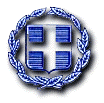 